ODGOJNO-OBRAZOVNO PODRUČJE: IZOBRAZBA U OBAVLJANJU POSLOVAZADATAK 1: IZRADI RAZLIČITE OBLIKE! 1. OD BRAŠNA, SOLI I VODE UMIJESI TIJESTO – (MOŽEŠ KORISTITI PLASTELIN ILI GLINAMOL)RECEPT ZA TIJESTO: 30 dag brašna, 30 dag soli i voda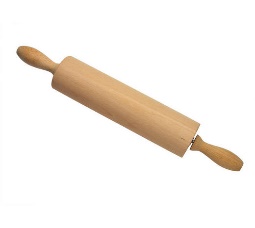 2. TIJESTO RAZVALJAJ UZ POMOĆ VALJKA.3. IZ TIJESTA IZREŽI KALUPIMA RAZLIČITE OBLIKE (NA PRIMJER UZ POMOĆ KALUPA KOJE KORISTITE ZA BOŽIĆNE KEKSE).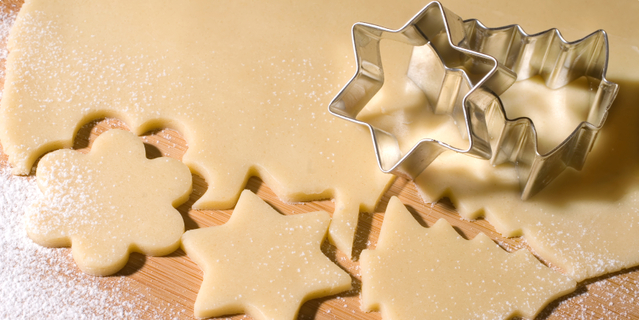 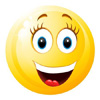 